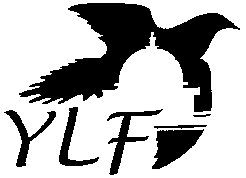 APPLICATION DEADLINE:     NOVEMBER 10, 2017Applicant InformationApplicant InformationApplicant InformationApplicant InformationApplicant InformationApplicant InformationApplicant InformationNameNameNameNameNameNameDateMailing AddressMailing AddressMailing AddressMailing AddressMailing AddressMailing AddressMailing AddressCityCityStateStateZIPZIPZIPPreferred Phone #Preferred Phone #E-mail AddressE-mail AddressE-mail AddressE-mail AddressE-mail AddressCircle Position Applying for ---          ASSISTANT TEAM LEADER                       TEAM LEADERCircle Position Applying for ---          ASSISTANT TEAM LEADER                       TEAM LEADERCircle Position Applying for ---          ASSISTANT TEAM LEADER                       TEAM LEADERCircle Position Applying for ---          ASSISTANT TEAM LEADER                       TEAM LEADERCircle Position Applying for ---          ASSISTANT TEAM LEADER                       TEAM LEADERCircle Position Applying for ---          ASSISTANT TEAM LEADER                       TEAM LEADERCircle Position Applying for ---          ASSISTANT TEAM LEADER                       TEAM LEADERHave you ever attended SD YLF?        YES          NO  Have you ever attended SD YLF?        YES          NO  Have you ever attended SD YLF?        YES          NO  Have you ever attended SD YLF?        YES          NO  Have you ever attended SD YLF?        YES          NO  If so, when?If so, when?If you attended YLF, what role were you in?                               DELEGATE          ASSISTANT TEAM LEADER           TEAM LEADERIf you attended YLF, what role were you in?                               DELEGATE          ASSISTANT TEAM LEADER           TEAM LEADERIf you attended YLF, what role were you in?                               DELEGATE          ASSISTANT TEAM LEADER           TEAM LEADERIf you attended YLF, what role were you in?                               DELEGATE          ASSISTANT TEAM LEADER           TEAM LEADERIf you attended YLF, what role were you in?                               DELEGATE          ASSISTANT TEAM LEADER           TEAM LEADERIf you attended YLF, what role were you in?                               DELEGATE          ASSISTANT TEAM LEADER           TEAM LEADERIf you attended YLF, what role were you in?                               DELEGATE          ASSISTANT TEAM LEADER           TEAM LEADEREducationEducationEducationEducationEducationEducationEducationNAME OF HIGH SCHOOL ATTENDED  NAME OF HIGH SCHOOL ATTENDED  NAME OF HIGH SCHOOL ATTENDED  NAME OF HIGH SCHOOL ATTENDED  NAME OF HIGH SCHOOL ATTENDED  NAME OF HIGH SCHOOL ATTENDED  NAME OF HIGH SCHOOL ATTENDED  Did you graduate from high school?    YES       NO       If so, what year?  If you are still in high school, what grade or program will you be in next school year?  _____________________Did you graduate from high school?    YES       NO       If so, what year?  If you are still in high school, what grade or program will you be in next school year?  _____________________Did you graduate from high school?    YES       NO       If so, what year?  If you are still in high school, what grade or program will you be in next school year?  _____________________Did you graduate from high school?    YES       NO       If so, what year?  If you are still in high school, what grade or program will you be in next school year?  _____________________Did you graduate from high school?    YES       NO       If so, what year?  If you are still in high school, what grade or program will you be in next school year?  _____________________Did you graduate from high school?    YES       NO       If so, what year?  If you are still in high school, what grade or program will you be in next school year?  _____________________Did you graduate from high school?    YES       NO       If so, what year?  If you are still in high school, what grade or program will you be in next school year?  _____________________NAME OF COLLEGE /TECHNICAL INSTITUTE ATTENDEDNAME OF COLLEGE /TECHNICAL INSTITUTE ATTENDEDNAME OF COLLEGE /TECHNICAL INSTITUTE ATTENDEDNAME OF COLLEGE /TECHNICAL INSTITUTE ATTENDEDNAME OF COLLEGE /TECHNICAL INSTITUTE ATTENDEDNAME OF COLLEGE /TECHNICAL INSTITUTE ATTENDEDNAME OF COLLEGE /TECHNICAL INSTITUTE ATTENDEDIf you are attending college/technical institute, what year did you start?If you are attending college/technical institute, what year did you start?If you are attending college/technical institute, what year did you start?If you are attending college/technical institute, what year did you start?If you are attending college/technical institute, what year did you start?If you are attending college/technical institute, what year did you start?If you are attending college/technical institute, what year did you start?What is/will be your degree?What is/will be your degree?What is/will be your degree?What is/will be your degree?What is/will be your degree?What is/will be your degree?What is/will be your degree?employment history (IF YOU NEED MORE SPACE, PLEASE ADD ON BACK SIDE)employment history (IF YOU NEED MORE SPACE, PLEASE ADD ON BACK SIDE)employment history (IF YOU NEED MORE SPACE, PLEASE ADD ON BACK SIDE)employment history (IF YOU NEED MORE SPACE, PLEASE ADD ON BACK SIDE)employment history (IF YOU NEED MORE SPACE, PLEASE ADD ON BACK SIDE)employment history (IF YOU NEED MORE SPACE, PLEASE ADD ON BACK SIDE)employment history (IF YOU NEED MORE SPACE, PLEASE ADD ON BACK SIDE)PLACE OF EMPLOYMENTPLACE OF EMPLOYMENTPLACE OF EMPLOYMENTPLACE OF EMPLOYMENTPLACE OF EMPLOYMENTPLACE OF EMPLOYMENTPLACE OF EMPLOYMENTJOB TITLEDATES OF EMPLOYMENTDATES OF EMPLOYMENTSUPERVISORREASON FOR LEAVINGREASON FOR LEAVINGPLACE OF EMPLOYMENTPLACE OF EMPLOYMENTPLACE OF EMPLOYMENTPLACE OF EMPLOYMENTPLACE OF EMPLOYMENTPLACE OF EMPLOYMENTPLACE OF EMPLOYMENTJOB TITLEDATES OF EMPLOYMENTDATES OF EMPLOYMENTSUPERVISORREASON FOR LEAVINGREASON FOR LEAVINGMORE ABOUT YOUMORE ABOUT YOUMORE ABOUT YOUMORE ABOUT YOUMORE ABOUT YOUMORE ABOUT YOUMORE ABOUT YOUMORE ABOUT YOUMORE ABOUT YOUList any clubs/organizations which you currently belong to, including any positions held:List any clubs/organizations which you currently belong to, including any positions held:List any clubs/organizations which you currently belong to, including any positions held:List any clubs/organizations which you currently belong to, including any positions held:List any clubs/organizations which you currently belong to, including any positions held:List any clubs/organizations which you currently belong to, including any positions held:List any clubs/organizations which you currently belong to, including any positions held:List any clubs/organizations which you currently belong to, including any positions held:List any clubs/organizations which you currently belong to, including any positions held:Describe any special skills, talents or experiences you have that would lend to supporting activities at YLF:Describe any special skills, talents or experiences you have that would lend to supporting activities at YLF:Describe any special skills, talents or experiences you have that would lend to supporting activities at YLF:Describe any special skills, talents or experiences you have that would lend to supporting activities at YLF:Describe any special skills, talents or experiences you have that would lend to supporting activities at YLF:Describe any special skills, talents or experiences you have that would lend to supporting activities at YLF:Describe any special skills, talents or experiences you have that would lend to supporting activities at YLF:Describe any special skills, talents or experiences you have that would lend to supporting activities at YLF:Describe any special skills, talents or experiences you have that would lend to supporting activities at YLF:Describe any special skills, talents or experiences you have that would lend to supporting activities at YLF:What would be the strongest quality that you could bring to the team of YLF leaders?What would be the strongest quality that you could bring to the team of YLF leaders?What would be the strongest quality that you could bring to the team of YLF leaders?What would be the strongest quality that you could bring to the team of YLF leaders?What would be the strongest quality that you could bring to the team of YLF leaders?What would be the strongest quality that you could bring to the team of YLF leaders?What would be the strongest quality that you could bring to the team of YLF leaders?What would be the strongest quality that you could bring to the team of YLF leaders?What would be the strongest quality that you could bring to the team of YLF leaders?What would be the strongest quality that you could bring to the team of YLF leaders?What would be your greatest challenge as a team leader?What would be your greatest challenge as a team leader?What would be your greatest challenge as a team leader?What would be your greatest challenge as a team leader?What would be your greatest challenge as a team leader?What would be your greatest challenge as a team leader?What would be your greatest challenge as a team leader?What would be your greatest challenge as a team leader?What would be your greatest challenge as a team leader?Please describe why you want to be a YLF leader.  Be sure to include ways in which you could help the delegates have a great experience at YLF and one example of what you hope to gain or learn from the experience as a leader at YLF? (limit to 150 words, please attach extra sheet if necessary.)Please describe why you want to be a YLF leader.  Be sure to include ways in which you could help the delegates have a great experience at YLF and one example of what you hope to gain or learn from the experience as a leader at YLF? (limit to 150 words, please attach extra sheet if necessary.)Please describe why you want to be a YLF leader.  Be sure to include ways in which you could help the delegates have a great experience at YLF and one example of what you hope to gain or learn from the experience as a leader at YLF? (limit to 150 words, please attach extra sheet if necessary.)Please describe why you want to be a YLF leader.  Be sure to include ways in which you could help the delegates have a great experience at YLF and one example of what you hope to gain or learn from the experience as a leader at YLF? (limit to 150 words, please attach extra sheet if necessary.)Please describe why you want to be a YLF leader.  Be sure to include ways in which you could help the delegates have a great experience at YLF and one example of what you hope to gain or learn from the experience as a leader at YLF? (limit to 150 words, please attach extra sheet if necessary.)Please describe why you want to be a YLF leader.  Be sure to include ways in which you could help the delegates have a great experience at YLF and one example of what you hope to gain or learn from the experience as a leader at YLF? (limit to 150 words, please attach extra sheet if necessary.)Please describe why you want to be a YLF leader.  Be sure to include ways in which you could help the delegates have a great experience at YLF and one example of what you hope to gain or learn from the experience as a leader at YLF? (limit to 150 words, please attach extra sheet if necessary.)Please describe why you want to be a YLF leader.  Be sure to include ways in which you could help the delegates have a great experience at YLF and one example of what you hope to gain or learn from the experience as a leader at YLF? (limit to 150 words, please attach extra sheet if necessary.)Please describe why you want to be a YLF leader.  Be sure to include ways in which you could help the delegates have a great experience at YLF and one example of what you hope to gain or learn from the experience as a leader at YLF? (limit to 150 words, please attach extra sheet if necessary.)ADDITIONAL INFORMATION:In November or December, TSLP staff will contact you to arrange a convenient time for either a phone or in person interview.You will be notified of Team Leader and Assistant Team Leader selections by December 31, 2017.Selected Team Leaders and Assistant Team Leaders will be expected to attend staff orientation on Saturday, June 2, and Sunday, June 3, 2018.Please return your completed application to:  Youth Leadership Forum                                                                                  Black Hills Special Services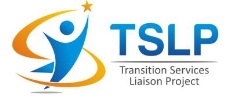                                                                                   221 S Central, Suite 33                          Pierre, SD  57501APPLICATION DEADLINE:     NOVEMBER 10, 2017ADDITIONAL INFORMATION:In November or December, TSLP staff will contact you to arrange a convenient time for either a phone or in person interview.You will be notified of Team Leader and Assistant Team Leader selections by December 31, 2017.Selected Team Leaders and Assistant Team Leaders will be expected to attend staff orientation on Saturday, June 2, and Sunday, June 3, 2018.Please return your completed application to:  Youth Leadership Forum                                                                                  Black Hills Special Services                                                                                  221 S Central, Suite 33                          Pierre, SD  57501APPLICATION DEADLINE:     NOVEMBER 10, 2017ADDITIONAL INFORMATION:In November or December, TSLP staff will contact you to arrange a convenient time for either a phone or in person interview.You will be notified of Team Leader and Assistant Team Leader selections by December 31, 2017.Selected Team Leaders and Assistant Team Leaders will be expected to attend staff orientation on Saturday, June 2, and Sunday, June 3, 2018.Please return your completed application to:  Youth Leadership Forum                                                                                  Black Hills Special Services                                                                                  221 S Central, Suite 33                          Pierre, SD  57501APPLICATION DEADLINE:     NOVEMBER 10, 2017ADDITIONAL INFORMATION:In November or December, TSLP staff will contact you to arrange a convenient time for either a phone or in person interview.You will be notified of Team Leader and Assistant Team Leader selections by December 31, 2017.Selected Team Leaders and Assistant Team Leaders will be expected to attend staff orientation on Saturday, June 2, and Sunday, June 3, 2018.Please return your completed application to:  Youth Leadership Forum                                                                                  Black Hills Special Services                                                                                  221 S Central, Suite 33                          Pierre, SD  57501APPLICATION DEADLINE:     NOVEMBER 10, 2017ADDITIONAL INFORMATION:In November or December, TSLP staff will contact you to arrange a convenient time for either a phone or in person interview.You will be notified of Team Leader and Assistant Team Leader selections by December 31, 2017.Selected Team Leaders and Assistant Team Leaders will be expected to attend staff orientation on Saturday, June 2, and Sunday, June 3, 2018.Please return your completed application to:  Youth Leadership Forum                                                                                  Black Hills Special Services                                                                                  221 S Central, Suite 33                          Pierre, SD  57501APPLICATION DEADLINE:     NOVEMBER 10, 2017ADDITIONAL INFORMATION:In November or December, TSLP staff will contact you to arrange a convenient time for either a phone or in person interview.You will be notified of Team Leader and Assistant Team Leader selections by December 31, 2017.Selected Team Leaders and Assistant Team Leaders will be expected to attend staff orientation on Saturday, June 2, and Sunday, June 3, 2018.Please return your completed application to:  Youth Leadership Forum                                                                                  Black Hills Special Services                                                                                  221 S Central, Suite 33                          Pierre, SD  57501APPLICATION DEADLINE:     NOVEMBER 10, 2017ADDITIONAL INFORMATION:In November or December, TSLP staff will contact you to arrange a convenient time for either a phone or in person interview.You will be notified of Team Leader and Assistant Team Leader selections by December 31, 2017.Selected Team Leaders and Assistant Team Leaders will be expected to attend staff orientation on Saturday, June 2, and Sunday, June 3, 2018.Please return your completed application to:  Youth Leadership Forum                                                                                  Black Hills Special Services                                                                                  221 S Central, Suite 33                          Pierre, SD  57501APPLICATION DEADLINE:     NOVEMBER 10, 2017ADDITIONAL INFORMATION:In November or December, TSLP staff will contact you to arrange a convenient time for either a phone or in person interview.You will be notified of Team Leader and Assistant Team Leader selections by December 31, 2017.Selected Team Leaders and Assistant Team Leaders will be expected to attend staff orientation on Saturday, June 2, and Sunday, June 3, 2018.Please return your completed application to:  Youth Leadership Forum                                                                                  Black Hills Special Services                                                                                  221 S Central, Suite 33                          Pierre, SD  57501APPLICATION DEADLINE:     NOVEMBER 10, 2017ADDITIONAL INFORMATION:In November or December, TSLP staff will contact you to arrange a convenient time for either a phone or in person interview.You will be notified of Team Leader and Assistant Team Leader selections by December 31, 2017.Selected Team Leaders and Assistant Team Leaders will be expected to attend staff orientation on Saturday, June 2, and Sunday, June 3, 2018.Please return your completed application to:  Youth Leadership Forum                                                                                  Black Hills Special Services                                                                                  221 S Central, Suite 33                          Pierre, SD  57501APPLICATION DEADLINE:     NOVEMBER 10, 2017